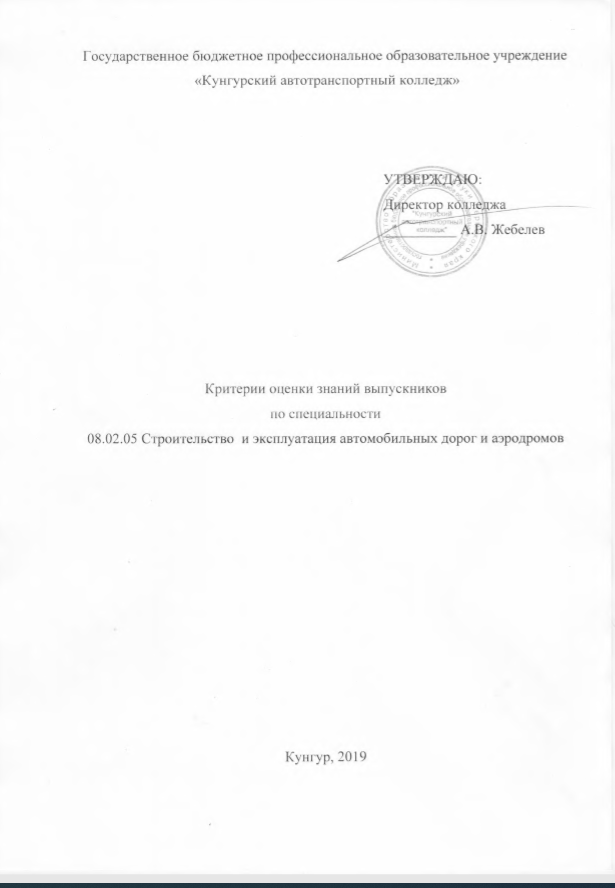 ПОЯСНИТЕЛЬНАЯ ЗАПИСКАГосударственная итоговая аттестация (ГИА) позволяет дать оценку качества освоения основной профессиональной образовательной программы, разработанной в соответствии с Федеральным Государственным образовательным стандартом среднего профессионального образования по специальности 08.02.05 Строительство и эксплуатация автомобильных дорог и аэродромов, выявление уровня подготовки выпускника к самостоятельной профессиональной деятельности и его умения решать профессиональные задачи.В соответствии с Федеральным государственным образовательным стандартом специальности 08.02.05 Строительство и эксплуатация автомобильных дорог и аэродромов, соответствующим учебным планом подготовки специалиста по данной специальности, студенты выполняют и защищают выпускную квалификационную работу (дипломный проект), которая является обязательной формой ГИА выпускников.По результатам государственной итоговой аттестации выпускников государственная экзаменационная комиссия (ГЭК) решает вопрос о присвоении им квалификации «Техник» по специальности 08.02.05 Строительство и эксплуатация автомобильных дорог и аэродромов, и выдаче диплома о среднем профессиональном образовании.Оценка знаний выпускников осуществляется в двух основных направлениях:  оценка уровня освоения ПМ;оценка компетенций обучающихся.  При выставлении оценки учитывается: доклад выпускника; наглядность предлагаемых мероприятий и проектных решений;обоснованность, четкость, полнота изложения ответов на вопросы; оценка руководителя; отзыв рецензента. Критерии оценки знаний выпускников составлены с учетом типовых требований к выполнению и защите ВКР.ОЦЕНКА РЕЗУЛЬТАТОВ ГОСУДАРСТВЕННОЙ ИТОГОВОЙ АТТЕСТАЦИИВ основе оценки ВКР лежит пятибалльная система. «Отлично» выставляется, если: проект содержит теоретический материал в полном объеме, глубокий анализ проблемы, критический разбор деятельности предприятия (организации), характеризуется логичным, последовательным изложением материала с соответствующими выводами и обоснованными предложениями. Проект выполнен в соответствии с целевой установкой, отвечает предъявляемым требованиям и оформлен в соответствии со стандартом; имеет положительные отзывы руководителя и рецензента без замечаний или содержащие незначительные замечания, которые не влияют на полноту раскрытия темы; при защите работы студент показывает глубокие знания вопросов темы, свободно оперирует данными, раскрывает пути решения производственных задач, имеет свои суждения по различным аспектам дипломного проекта. Доклад студента изложен грамотно, четко и аргументировано; речь отличается логической последовательностью; в заключительной части доклада освещены вопросы практического применения и внедрения результатов исследования в практику. Во время доклада использует наглядные пособия (таблицы, схемы, графики и т. п.) или раздаточный материал, на все поставленные вопросы дает исчерпывающие ответы; если по заключениям руководителя ВКР и членов ГЭК (см. п.4) студент демонстрирует высокий уровень освоения компетенций. «Хорошо» выставляется, если: проект содержит грамотно изложенный теоретический материал, достаточно подробный анализ проблемы, критический разбор деятельности предприятия (организации), характеризуется логичным, последовательным изложением материала с соответствующими выводами, однако с не вполне обоснованными предложениями. Проект выполнен в соответствии с целевой установкой, отвечает предъявляемым требованиям и оформлен в соответствии со стандартом; имеет положительные отзывы руководителя и рецензента (без замечаний или содержащие незначительные замечания, которые не влияют на полноту раскрытия темы; при защите работы студент показывает знания вопросов темы, свободно оперирует данными, раскрывает пути решения производственных задач, имеет свои суждения по различным аспектам дипломного проекта. Доклад студента изложен грамотно, четко и аргументировано; речь отличается логической последовательностью; в заключительной части доклада освещены вопросы практического применения и внедрения результатов исследования в практику; допускаются одна-две неточности при обосновании проектировочных решений, но эти неточности устраняются при ответах на дополнительные уточняющие вопросы. Во время доклада использует наглядные пособия (таблицы, схемы, графики и т. п.) или раздаточный материал, без особых затруднений отвечает на поставленные вопросы;если по заключениям руководителя ВКР и членов ГЭК (см. п.4) студент демонстрирует высокий или средний уровень освоения компетенций.  «Удовлетворительно» выставляется, если: проект содержит теоретический материал, базируется на практическом материале, но отличается поверхностным анализом и недостаточно критическим разбором деятельности предприятия (организации), прослеживается нарушение логики и последовательности, представлены необоснованные предложения. Проект выполнен в соответствии с целевой установкой, но не в полной мере отвечает предъявляемым требованиям;в отзывах руководителя и рецензента имеются замечания по содержанию работы, в которых указаны недостатки, не позволившие студенту в полной мере раскрыть тему; при защите студент проявляет неуверенность, показывает слабое знание вопросов темы. Ответы на вопросы членов ГЭК носят не достаточно полный и аргументированный характер, не раскрывают до конца сущности вопроса, слабо подкрепляются выводами и расчетами из дипломного проекта, показывают недостаточную самостоятельность и глубину изучения проблемы студентом; если по заключениям руководителя ВКР и членов ГЭК (см. п.4) студент демонстрирует средний или низкий уровень освоения компетенций. «Неудовлетворительно» выставляется за следующую ВКР: работа не содержит анализа и практического разбора деятельности предприятия (организации), не отвечает требованиям, предъявляемым к выпускной квалификационной работе; не имеет выводов либо они носят декларативный характер; в отзывах руководителя и рецензента имеются существенные критические замечания;при защите студент затрудняется отвечать на поставленные вопросы по теме, не знает теории вопроса, при ответе допускает существенные ошибки, к защите не подготовлены наглядные пособия или раздаточный материал;если по заключениям руководителя ВКР и членов ГЭК студент демонстрирует низкий уровень освоения компетенций.РАССМОТРЕНО:на педагогическом советепротокол № 2 от 28.11.19г.СОГЛАСОВАНО:Директор ООО «Регионстрой Плюс»____________________/ А.Л.Лашов /«____» _______________ 2019 г.